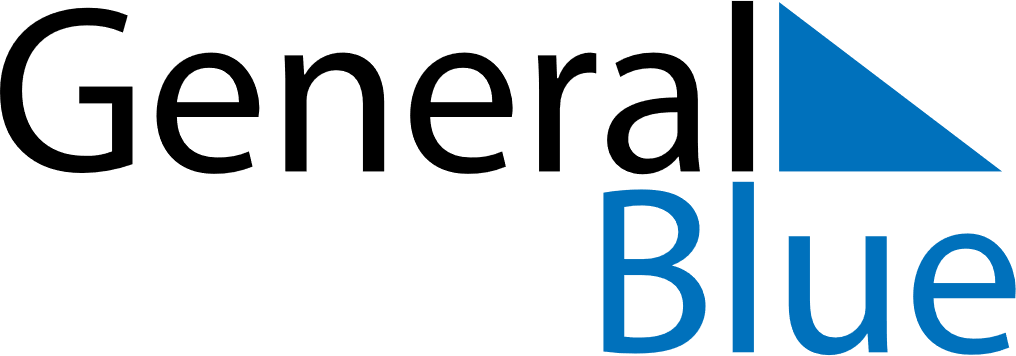 May 2022May 2022May 2022May 2022United StatesUnited StatesUnited StatesSundayMondayTuesdayWednesdayThursdayFridayFridaySaturday1234566789101112131314Mother’s Day15161718192020212223242526272728293031Memorial Day